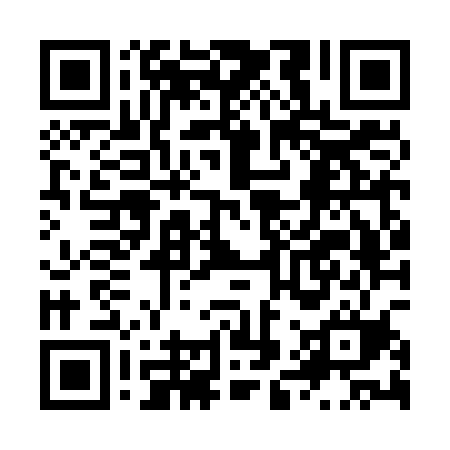 Prayer times for Ajman, United Arab EmiratesWed 1 May 2024 - Fri 31 May 2024High Latitude Method: NonePrayer Calculation Method: Umm al-Qura, MakkahAsar Calculation Method: ShafiPrayer times provided by https://www.salahtimes.comDateDayFajrSunriseDhuhrAsrMaghribIsha1Wed4:175:4212:153:446:498:192Thu4:165:4112:153:446:498:193Fri4:155:4012:153:446:508:204Sat4:145:4012:153:436:518:215Sun4:135:3912:153:436:518:216Mon4:135:3812:153:436:528:227Tue4:125:3812:153:436:528:228Wed4:115:3712:153:436:538:239Thu4:105:3612:153:426:538:2310Fri4:095:3612:153:426:548:2411Sat4:085:3512:153:426:548:2412Sun4:085:3512:143:426:558:2513Mon4:075:3412:143:426:558:2514Tue4:065:3412:143:426:568:2615Wed4:055:3312:153:416:568:2616Thu4:055:3312:153:416:578:2717Fri4:045:3212:153:416:578:2718Sat4:035:3212:153:416:588:2819Sun4:035:3112:153:416:588:2820Mon4:025:3112:153:416:598:2921Tue4:015:3012:153:416:598:2922Wed4:015:3012:153:417:008:3023Thu4:005:3012:153:417:008:3024Fri4:005:2912:153:417:018:3125Sat3:595:2912:153:407:018:3126Sun3:595:2912:153:407:028:3227Mon3:585:2812:153:407:028:3228Tue3:585:2812:153:407:038:3329Wed3:585:2812:163:407:038:3330Thu3:575:2812:163:407:048:3431Fri3:575:2812:163:407:048:34